от  «14»  апреля  2022 г.                              № 11                              пос. ШарнутО проведении противопожарной пропаганды  В соответствии со статьёй 14 Федерального закона от 06.10.2003  № 131-ФЗ «Об общих принципах организации местного самоуправления в Российской Федерации», статьёй 19 Федерального закона от 21.12.1994  № 69-ФЗ  «О пожарной безопасности», статьёй 63 Федерального закона от 22.07.2008 № 123-ФЗ  «Технический регламент о требованиях пожарной безопасности» и в целях организации и проведения противопожарной пропаганды на территории Шарнутовского сельского муниципального образования Республики Калмыкия,                                                                                                                                                                                                                                      постановляет:1. Утвердить Положение о порядке проведения противопожарной пропаганды на территории Шарнутовского сельского муниципального образования Республики Калмыкия согласно приложению № 1.2. Утвердить План мероприятий по активизации пожарно-профилактической работы на территории Шарнутовского сельского муниципального образования Республики Калмыкия согласно приложению № 2.3. Утвердить типовую форму журнала регистрации инструктажей населения Шарнутовского сельского муниципального образования Республики Калмыкия о соблюдении мер пожарной безопасности согласно приложению № 3.4. Рекомендовать руководителям организаций независимо от форм собственности при разработке и осуществлении мероприятий по обучению населения, работников мерам пожарной безопасности руководствоваться настоящим Положением.5. Контроль за исполнением настоящего постановления оставляю за собой.6. Настоящее постановление вступает в силу со дня подписания.Глава администрацииШарнутовского СМО РК:                                                               Н.В.Фомина                                                                       Приложение № 1к постановлению администрацииШарнутовского сельского муниципального образования Республики Калмыкияот 14.04.2022 г.  № 11Положениео порядке организации и проведения противопожарной пропаганды на территории Шарнутовского сельского муниципального образования Республики Калмыкия I. Общие положения1.1. Настоящее Положение разработано в соответствии с Федеральным законом от 21.12.1994 № 69-ФЗ «О пожарной безопасности», Федеральным законом от 22.07.2008 № 123-ФЗ  «Технический регламент о требованиях пожарной безопасности», иными нормативными правовыми актами, регулирующими вопросы пожарной безопасности.1.2. В настоящем положении применяются следующие понятия:противопожарная пропаганда - информирование общества о путях обеспечения пожарной безопасности; профилактика пожаров - совокупность превентивных мер, направленных на исключение возможности возникновения пожаров и ограничение их последствий;особый противопожарный режим - дополнительные требования пожарной безопасности, устанавливаемые органами государственной власти или органами местного самоуправления в случае повышения пожарной опасности на соответствующих территориях;обучение мерам пожарной безопасности - организованный процесс по формированию знаний, умений, навыков граждан в области обеспечения пожарной безопасности в системе общего, профессионального и дополнительного образования, в процессе трудовой и служебной деятельности, а также в повседневной жизни.1.3. Положение о порядке проведения противопожарной пропаганды населения Шарнутовского сельского муниципального образования Республики Калмыкия мерам пожарной безопасности определяет цели, задачи, порядок и периодичность проведения противопожарной пропаганды населения мерам пожарной безопасности.1.4. Основными целями проведения противопожарной пропаганды населения мерам пожарной безопасности и проведения противопожарной пропаганды являются:1.4.1. снижение количества пожаров и степени тяжести их последствий;1.4.2. совершенствование знаний населения в области пожарной безопасности.1.5. Основными задачами в сфере проведения противопожарной пропаганды населения сельского муниципального образования являются:1.5.1. совершенствование знаний и навыков населения по организации и проведению мероприятий, направленных на предотвращение пожаров, порядку действий при возникновении пожара, изучению приемов применения первичных средств пожаротушения;1.5.2. повышение эффективности взаимодействия Шарнутовского сельского муниципального образования Республики Калмыкия,  организаций и населения в сфере обеспечения пожарной безопасности;1.5.3. совершенствование форм и методов противопожарной пропаганды;1.5.4. оперативное доведение до населения информации в области пожарной безопасности;1.5.5. создание условий для привлечения граждан на добровольной основе к деятельности по предупреждению и тушению пожаров, а также участия населения в борьбе с пожарами.II. Основные направления работы по противопожарной пропаганде и агитации2.1. Основными направлениями работы по противопожарной пропаганде и агитации считать:2.1.1. работу с населением по месту жительства путем проведения собраний, сходов, индивидуальных бесед;2.1.2. привлечение к работе общественных объединений, предприятий и организаций;2.1.3. использование средств наружной рекламы;2.1.4. размещение материалов по противопожарной пропаганде на информационных стендах.III. Организация противопожарной пропаганды3.1. Противопожарная пропаганда проводится с целью внедрения в сознание людей существования проблемы пожаров, формирования общественного мнения и психологических установок на личную и коллективную ответственность за пожарную безопасность.3.2. В соответствии с действующим законодательством противопожарную пропаганду проводят:3.2.1. работники администрации сельского муниципального образования;3.2.2. добровольная пожарная охрана;3.2.3. специалисты территорий;3.2.4. члены рабочей группы по противопожарной пропаганде.3.3. Для проведения противопожарной пропаганды могут использоваться возможности общественных организаций.3.4. Противопожарная пропаганда осуществляется администрацией сельского муниципального образования посредством:3.4.1. разработки и издания средств наглядной агитации, специальной литературы и рекламной продукции;3.4.2. изготовления и распространения среди населения противопожарных памяток, листовок;3.4.3. организации конкурсов, выставок, соревнований на противопожарную тематику;3.4.4. проведения учебно-методических занятий, семинаров и сходов граждан;3.4.5. изготовления и размещения на улицах населенных пунктов стендов социальной рекламы по пожарной безопасности;3.4.6. привлечения средств массовой информации;3.4.7. использования иных средств и способов, не запрещенных законодательством Российской Федерации.3.5. Администрация сельского муниципального образования с целью организации противопожарной пропаганды:3.5.1. осуществляет взаимодействие и координирует деятельность организаций независимо от форм собственности, в том числе различных общественных формирований, и граждан;3.5.2. информирует население о проблемах и путях обеспечения первичных мер пожарной безопасности;3.5.3. осуществляет методическое сопровождение деятельности по обучению населения мерам пожарной безопасности;3.5.4. в пределах своей компетенции контролирует реализацию на территории сельского муниципального образования требований нормативных правовых актов, регламентирующих деятельность по противопожарной пропаганде;3.5.5. осуществляет тесное взаимодействие с органами государственной власти, Государственной противопожарной службой с целью проведения противопожарной пропаганды.3.6. Функции организации противопожарной пропаганды на территории сельского муниципального образования возлагаются на администрацию сельского муниципального образования.3.7. Для организации работы по пропаганде мер пожарной безопасности на территории сельского муниципального образования назначается ответственное должностное лицо.3.8. Учреждениям рекомендуется проводить противопожарную пропаганду посредством:3.8.1. изготовления и распространения среди работников организации памяток и листовок о мерах пожарной безопасности;3.8.2. размещения в объектах муниципальной собственности (здравоохранения, образования, культуры) уголков (информационных стендов) пожарной безопасности.3.9. Уголки (информационные стенды) пожарной безопасности должны содержать информацию об обстановке с пожарами на территории муниципального образования, примеры происшедших пожаров с указанием трагических последствий, причин их возникновения, фотографии последствий пожаров с указанием причин их возникновения, рекомендации о мерах пожарной безопасности применительно к категории посетителей организации (объекта), времени года, с учетом текущей обстановки с пожарами.3.10. Противопожарная пропаганда проводится в соответствии с законодательством Российской Федерации за счет средств соответствующего бюджета.IV. Порядок проведения противопожарной пропаганды4.1. Организация обучения населения мерам пожарной безопасности включает в себя: 4.1.1. планирование обучения населения в области пожарной безопасности; 4.1.2. ежегодное обучение населения в области пожарной безопасности в преддверии летнего и зимнего периодов; 4.1.3. организацию проведения учебно-методических сборов, учений, тренировок, других мероприятий по обучению пожарной безопасности;4.1.4. издание памяток, в том числе пособий по пожарной безопасности. 4.2. Обучение мерам пожарной безопасности работников организаций осуществляется администрацией (собственниками) этих организаций по специальным программам в соответствии с законодательством Российской Федерации, в том числе нормативными правовыми актами Министерства Российской Федерации по делам гражданской обороны, чрезвычайным ситуациям и ликвидации последствий стихийных бедствий.4.3. Обязательное обучение детей в дошкольных образовательных учреждениях и лиц, обучающихся в образовательных учреждениях, мерам пожарной безопасности осуществляется соответствующими учреждениями по специальным программам, утвержденным в соответствии с федеральным законодательством. 4.4. Обучение мерам пожарной безопасности неработающего населения проводится государственными органами, органами местного самоуправления в определяемых ими формах, организациями, занятыми обслуживанием жилищного фонда, а также другими организациями, в уставные цели которых входит данный вид деятельности и предусматривает:4.4.1. проведение не реже одного раза в год противопожарного инструктажа граждан;4.4.2. проведение лекций, бесед на противопожарные темы;4.4.3. проведение учений, тренировок и других практических занятий по месту проживания граждан;4.4.4. самостоятельное изучение учебной литературы, пособий, памяток, листовок и буклетов по вопросам пожарной безопасности. 4.5. Обучение мерам пожарной безопасности пенсионеров и инвалидов осуществляется ежегодно организациями, осуществляющими деятельность в области социальной защиты населения. 4.6. Обучение мерам пожарной безопасности жителей индивидуальных (частных), многоквартирных жилых домов, общежитий, членов садоводческих товариществ, а также гаражных кооперативов осуществляется в объеме противопожарного инструктажа, а также посредством противопожарной пропаганды и проводится:4.6.1. в ходе мероприятий по контролю за состоянием пожарной безопасности, осуществляемых Главным управлением МЧС России по Республике Калмыкия;4.6.2. в ходе собраний и сходов населения администрацией сельского муниципального образования;4.6.3. при осуществлении специальных рейдов, организованных в соответствии с законодательством, Главным управлением МЧС России по Республике Калмыкия, организациями, обеспечивающими пожарную безопасность на территории Республики Калмыкия, администрацией сельского муниципального образования.4.7. Для организации обучения населения мерам пожарной безопасности органы, указанные в пункте 3.4. настоящего Положения, вправе организовать работу внештатных инструкторов пожарной профилактики, привлекать для работы с населением общественные организации. V. Ответственность5.1. Ответственность за организацию и своевременность обучения в области пожарной безопасности и проверку знаний правил пожарной безопасности работников организаций несут администрации (собственники) данных организаций, должностные лица организаций, предприниматели без образования юридического лица, а также работники, заключившие трудовой договор с работодателем в порядке, установленном законодательством Российской Федерации.Под организацией в настоящем Положении понимаются администрация сельского муниципального образования, учреждения, крестьянские (фермерские) хозяйства, иные юридические лица независимо от их организационно-правовых форм и форм собственности.  5.2. Ответственность за организацию и своевременность информирования о мерах пожарной безопасности неработающей части населения несет администрация сельского муниципального образования.Приложение № 2к постановлению администрацииШарнутовского сельского муниципального образования Республики Калмыкияот 14.04.2022 г.  № 11Планмероприятий по активизации пожарно-профилактической работы в границах Шарнутовского сельского муниципального образования Республики Калмыкия1. Привлекать к работе по обучению мерам пожарной безопасности руководителей учреждений.Срок исполнения: постоянно.Исполнитель: администрация Шарнутовского сельского муниципального образования Республики Калмыкия.2. Распространение буклетов, памяток по обучению населения правилам пожарной безопасности, действиям в случае пожара.Срок исполнения: постоянно.Исполнитель: администрация Шарнутовского сельского муниципального образования Республики Калмыкия.3. Организовать обучение правилам пожарной безопасности одиноких, престарелых граждан.Срок исполнения: ежеквартально.Исполнитель: администрация Шарнутовского сельского муниципального образования Республики Калмыкия,  совместно с центром социального обслуживания населения.Приложение № 3к постановлению администрацииШарнутовского сельского муниципального образования Республики Калмыкияот 14.04.2022 г. № 11ЖУРНАЛ №___ учета проведения противопожарного инструктажа граждан___________________________________________________________
(наименование муниципального образования, управляющей организации, садоводческого, огороднического  или дачного некоммерческого объединения граждан, товарищества собственников жилья, жилищного кооператива)ПОСТАНОВЛЕНИЕГЛАВЫ АДМИНИСТРАЦИИ ШАРНУТОВСКОГО СЕЛЬСКОГО МУНИЦИПАЛЬНОГО ОБРАЗОВАНИЯ РЕСПУБЛИКИ КАЛМЫКИЯ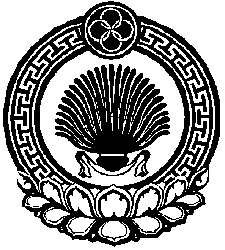 ХАЛЬМГ ТАНhЧИНШАРНУТ СЕЛАНЭ  МУНИЦИПАЛЬН БУРДЭЦИН АДМИНИСТРАЦИН ТОЛhАЧИН ТОГТАВР№ п/пФамилия, имя, отчество инструктируемогоАдресВид жилого помещения, в котором проживает граждан, является ли собственником, арендаторомКоличество проживающихМесто работы, должностьДата проведения инструктажаПодпись, подтверждающая проведение инструктажаПодпись в подключении памятки о мерах пожарной безопасности1.